МИНИСТЕРСТВО ОБРАЗОВАНИЯ РЯЗАНСКОЙ ОБЛАСТИОГБПОУ «КАДОМСКИЙ ТЕХНОЛОГИЧЕСКИЙ ТЕХНИКУМ»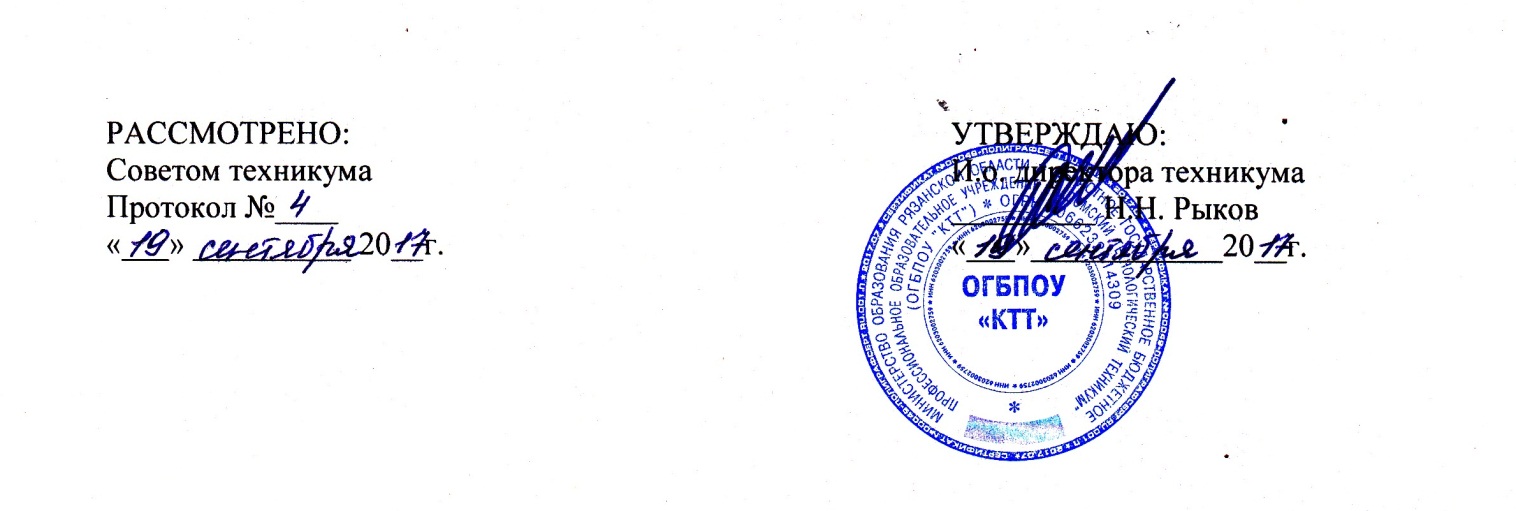 ПОЛОЖЕНИЕО ДОПОЛНИТЕЛЬНОМ ОБРАЗОВАНИИ СТУДЕНТОВ ВО ВНЕУРОЧНОЕ ВРЕМЯ В ОГБПОУ «КАДОМСКИЙ ТЕХНОЛОГИЧЕСКИЙ ТЕХНИКУМ»Кадом20171. ОБЩИЕ ПОЛОЖЕНИЯ1.1. Настоящее Положение определяет дополнительное образование как целенаправленный процесс воспитания и обучения посредством реализации дополнительных образовательных программ, оказания дополнительных образовательных услуг и осуществления образовательно-информационной деятельности за пределами основных образовательных программ в интересах личности, общества, государства. Дополнительное образование направлено на максимально полное удовлетворение индивидуальных интересов каждого студента (обучающегося), их познавательных, коммуникативных, творческих потребностей.1.2. Дополнительное образование каждого студента (обучающегося) осуществляется в соответствии со следующими принципами:- свободный выбор дополнительных образовательных программ в соответствии с интересами, склонностями и способностями студентов (обучающихся) за рамками основного общего образования;- многообразие дополнительных образовательных программ.1.3. Настоящее Положение разработано в соответствии с Федеральным законом № 273-ФЗ «Об образовании в Российской Федерации» от 29 декабря 2012 г., Санитарно-эпидемиологическими правилами СанПиН 2.4.4.1251-03 «Санитарно-эпидемиологические требования к учреждениям дополнительного образования», с Типовым положением об образовательном учреждении дополнительного образования детей, с Уставом ОГБПОУ «Кадомский технологический техникум» и другими нормативными актами.1.4. Основная цель дополнительного образования студентов (обучающихся) ОГБПОУ «Кадомский технологический техникум» (далее – техникум) – всестороннее развитие личности, ориентирующейся в современной системе ценностей, способной к активной социальной адаптации и самостоятельному жизненному выбору, к самообразованию и самосовершенствованию.1.5. Основные задачи дополнительного образования:- создание условий для формирования многопрофильной модели системы дополнительного образования на базе техникума;- обеспечение необходимых условий для развития личности каждого студента (обучающегося) техникума; - обеспечение соответствующего современным требованиям качества, доступности и эффективности образования для различных категорий студентов (обучающихся) через интеграцию основного и дополнительного образования по различным направлениям;- расширение предоставляемого спектра услуг дополнительного образования;- адаптация их к жизни в обществе;- укрепление здоровья студентов (обучающихся);- профессиональное самоопределение;- развитие творческих способностей;- накопление социального опыта;- формирование общей культуры;- организация содержательного досуга.1.6. Секции, студии, факультативные занятия и другие формы дополнительного образования в техникуме, действующие в соответствии с настоящим положением о дополнительном образовании, создаются как по инициативе администрации, так и по инициативе студентов (обучающихся). Программы дополнительного образования предлагаются студентам и обучающимся по выбору, в соответствии с их интересами, природными склонностями и способностями. Администрация техникума оказывает содействие в работе таких объединений и организаций.1.7. Основными направлениями деятельности дополнительного образования являются:- художественно-эстетическое; - научно-техническое; - военно-патриотическое; - физкультурно-спортивное; - культурологическое; - туристско-краеведческое; - социально-педагогическое. 1.8. В техникуме не допускаются создание и деятельность организационных структур политических партий, общественно-политических и религиозных движений и организаций.1.9. Техникум имеет право устанавливать прямые связи с учреждениями дополнительного образования, учреждениями профессионального образования и социальной сферы, другими предприятиями, организациями, в том числе иностранными, для реализации целей развития системы дополнительного образования.1.10. Техникум осуществляет свою деятельность в соответствии с действующим законодательством Российской Федерации, настоящим Положением, собственным Уставом.1.11. Техникум несет ответственность в установленном законодательством Российской Федерации порядке за:- невыполнение функций, определенных его Уставом;- реализацию в неполном объеме образовательных программ в соответствии с утвержденными учебными планами;- качество реализуемых программ дополнительного образования;- соответствие форм, методов и средств организации содержательного досуга возрасту, интересам и потребностям студентов (обучающихся);- жизнь и здоровье студентов (обучающихся) и работников техникума во время образовательного процесса;- нарушение прав и свобод студентов (обучающихся) и работников техникума.2. ОРГАНИЗАЦИОННЫЕ ОСНОВЫ ДЕЯТЕЛЬНОСТИ ОБЪЕДИНЕНИЙ ДОПОЛНИТЕЛЬНЫХ ОБРАЗОВАНИЙ2.1. Техникум самостоятельно разрабатывает программу своей деятельности по дополнительному образованию с учетом запросов обучающейся молодежи, потребностей семей, возможностями материально-технической базы  и другими особенностями техникума. 2.2. ОГБПОУ «Кадомский технологический техникум» самостоятельно определяет перечень объединений дополнительного образования.2.3. Занятия проводятся в соответствии с программами, разработанными педагогами на основе примерных программ. Педагогические работники имеют право разрабатывать и авторские программы. Программы дополнительного образования утверждаются директором техникума.2.4. Объединения дополнительного образования организуются как на весь ученый год, так и на более короткие сроки; новые объединения дополнительного образования могут открываться в течение учебного года. 2.5. Занятия обучающихся в объединениях дополнительного образования проходят в течение всего учебного года с 01 сентября по 01 июля. В праздничные и выходные дни могут быть организованны выступления студентов (обучающихся) на  площадках поселка. 2.6. Комплектование групп дополнительного образования проводится педагогами дополнительного образования и руководителями любительских объединений с 01 сентября до 15 сентября, но в течение учебного года состав может меняться. Состав групп и изменения состава утверждается приказом директора техникума. 2.7. Формы занятий объединений дополнительного образования определяет рабочая программа. Формы занятий могут быть различны: индивидуальная, групповая, индивидуально-групповая. Работа объединений может проводиться в форме классных занятий, экскурсий, концертов, походов, путешествий, соревнований, сборов и т. д. 2.8. При приеме в спортивные, туристические, хореографические объединения необходимо иметь медицинское заключение о здоровье студента (обучающегося).2.9. С целью создания наиболее благоприятного режима труда и отдыха студентов (обучающихся) устанавливается режим занятий объединений дополнительного образования. Занятия могут проводиться от 4 до 12 часов в неделю во внеурочное время. Режим занятий в течение рабочей недели регламентируется расписанием, утвержденным директором техникума. 2.10. Расписание занятий составляется заместителем директора по учебно- воспитательной работе по представлению педагогических работников с учетом установленных санитарно-гигиенических норм, возрастных особенностей студентов (обучающихся), а также пожеланий родителей. 2.11. Каждый студент (обучающийся) имеет право заниматься в объединениях разной направленности, а также менять направление обучения в течение учебного года.2.12. Обучение и воспитание  студентов (обучающихся), занимающихся в различных объединениях дополнительного образования, заполнение документации ведется на русском языке. Процесс обучения и воспитания – непрерывный. 2.13. Объединение может иметь свои внешние отличительные знаки: название, девиз, эмблему, нарукавный шеврон, значок, форму.2.14. Состав объединений и количество часов:- Численный состав объединений определяется в зависимости от возраста студента (обучающегося), года обучения, спецификации деятельности учебной группы, условий работы.- Численный состав студентов (обучающихся) первого года обучения составляет не менее 12–15 человек, второго года обучения – не менее 10–12 человек, третьего года обучения – не менее 8 человек.- Численный состав танцевальных коллективов составляет не менее  15 человек.- Учитывая особенности и содержание работы объединений, руководители объединений и педагоги дополнительного образования могут проводить занятия со всем составом объединения, по группам или индивидуально.- Продолжительность одного занятия без перерыва может составлять для студентов (обучающихся) 1 час 30 минут.- Учет рабочего времени педагога ведется в астрономических часах как в расписании, так и в журнале объединения.- Предел «верхней нагрузки» для педагогов дополнительного образования не ограничивается при условии постоянного места работы в техникуме.3. ПРАВА И ОБЯЗАННОСТИ УЧАСТНИКОВ ОБРАЗОВАТЕЛЬНОГОПРОЦЕССА ДОПОЛНИТЕЛЬНОГО ОБРАЗОВАНИЯ3.1. Участниками образовательного процесса дополнительного образования являются студенты (обучающиеся) техникума, педагогические работники, родители (законные представители) студентов (обучающихся). 3.2. Студенты (обучающиеся) имеют право: - на получение бесплатного дополнительного образования в объединениях техникума в соответствии с утвержденным перечнем на данный учебный год; - на бесплатное пользование аудиториями, залами, оборудованием, инвентарем, библиотечным фондом техникума; - на выбор объединений дополнительного образования, переход из одного объединения в другое, занятия в нескольких объединениях с соблюдением санитарно-гигиенических норм; - на получение информации о работе объединений дополнительного образования в техникуме; -на уважение человеческого достоинства, свободу совести, на свободное выражение собственных взглядов и убеждений, защиту от физического и морально-нравственного оскорбления; - на обращение к директору, заместителю директора по учебно- воспитательной работе для разрешения спорных вопросов и конфликтных ситуаций. 3.3. Студенты (обучающиеся) обязаны: - выполнять Устав техникума, правила для студентов (обучающихся) и распоряжения администрации; - уважать достоинство студентов (обучающихся), сотрудников техникума; - бережно относиться к имуществу техникума; - соблюдать правила техники безопасности, санитарии и гигиены, правила электро- и пожарной безопасности, правила поведения в общественных местах. - приходить на занятия объединений дополнительного образования не позднее, чем за 10 минут до начала занятий, в чистой одежде и в опрятном виде.3.4. Педагогические работники имеют право: - на защиту своей профессиональной чести и достоинства; - на свободу выбора примерной, авторской или экспериментальной образовательной программы, определяющей педагогическую деятельность; - на выбор и применение методик обучения и воспитания, учебных пособий и материалов, методов оценки знаний, умений и навыков студентов (обучающихся); - на повышение своей квалификации по любой форме (курсы повышения квалификации с отрывом и без отрыва от производства, участие в фестивалях, конкурсах, выставках для педагогов дополнительного образования, посещения занятий коллег и др.); 3.5. Педагогические работники обязаны: - выполнять требования должностной инструкции; - соблюдать правила техники безопасности и охраны труда, санитарно-гигиенические требования, правила электро- и пожарной безопасности; - быть ответственными за жизнь и здоровье студентов (обучающихся) во время организации образовательной деятельности; - разрабатывать и вовремя оформлять учебную, планирующую и отчетную документацию, дидактические и методические материалы для организации образовательного процесса объединения дополнительного образования; - комплектовать состав обучающихся учебной группы объединения дополнительного образования и принимать меры по его сохранению в течение срока обучения; при необходимости проводить дополнительный набор студентов (обучающихся); - организовывать образовательный процесс в учебной группе в соответствии с расписанием занятий; своевременно предупреждать студентов (обучающихся) и администрацию о переносе или отмене занятий, готовить учебное помещение, оборудование, инвентарь до начала занятий; - изучать личность студента (обучающегося), учитывать его возрастные и индивидуальные особенности при выборе форм, методов и средств обучения; выявлять способности студентов (обучающихся), способствовать их развитию, обеспечивать соблюдение прав и свобод студентов (обучающихся) на занятиях; - повышать свою профессиональную квалификацию, участвовать в работе педагогических советов, методических объединений, семинаров, конференций, проводить открытые и итоговые занятия. 3.6. К педагогической деятельности по дополнительному образованию допускаются лица, имеющие высшее или среднее профессиональное образование, отвечающие требованиями квалификационных характеристик, определенных для соответствующих должностей педагогических работников. 3.7. Отношения работника ведущего дополнительное образование и администрации техникума регулируются трудовым договором, условия которого не могут противоречить трудовому законодательству Российской Федерации.4. ДОКУМЕНТАЦИЯ РУКОВОДИТЕЛЯ ОБЪЕДИНЕНИЯДОПОЛНИТЕЛЬНОГО ОБРАЗОВАНИЯОсновными документами руководителя объединения дополнительного образования являются:- положение о дополнительном образовании студентов (обучающихся) ОГБПОУ «Кадомский технологический техникум»;- должностная инструкции педагога дополнительного образования;- инструкция по охране труда для педагога дополнительного образования;- план учебно-воспитательной работы дополнительного образования ОГБПОУ «Кадомский технологический техникум»;- рабочие программы педагогов дополнительного образования;- журнал учета работы объединения дополнительного образования,годовой отчет руководителя объединения дополнительного образования. 